University of LjubljanaFaculty of ArchitectureI am asking the Academic Affairs Commission of the Faculty of Architecture to extend the validity of my final master's thesis topic based on Article 5 of the “Rules on the Final (Diploma and Master's) Thesis – Urbanism Study Programmes”.In Ljubljana, (date) _____________________	Signature _____________________Rules on the Final (Diploma and Master's) Thesis of the USU and MSUArticle 5For legitimate reasons, the validity period of the topic can be extended upon a request submitted in the Student Information System (SIS) and upon a written explanation by the candidate. The application for the topic extension must be lodged at the CSE UL FA no later than 14 days before the expiry of the deadline for the submission of the final thesis. An application for the topic extension should include information about the student, the title of the final thesis, the name of the mentor and the reasons for the extension, as well as a signed opinion of the mentor. The CSE UL FA may extend the final thesis topic to an individual candidate no more than once, for a period of one (1) year.ANNEX to the application for extending the proposed final master’s thesis topicCANDIDATE:TITLE OF THE FINAL MASTER’S THESIS IN SLOVENIAN LANGUAGE 
(uppercase and lowercase initials must be clearly visible):TITLE OF THE FINAL MASTER’S THESIS IN ENGLISH LANGUAGE 
(uppercase and lowercase initials must be clearly visible):Brief explanation of the reasons for the extension of the final master's thesis topic:I agree with the extension of the validity of the final master's thesis topic.Annex to the application should be written on one page!APPLICATION FOR EXTENDING THE VALIDITY OF THE FINAL MASTER'S THESIS TOPIC ON THE SECOND-CYCLE MASTER’S STUDY PROGRAMME IN URBANISMAPPLICATION FOR EXTENDING THE VALIDITY OF THE FINAL MASTER'S THESIS TOPIC ON THE SECOND-CYCLE MASTER’S STUDY PROGRAMME IN URBANISMAPPLICATION FOR EXTENDING THE VALIDITY OF THE FINAL MASTER'S THESIS TOPIC ON THE SECOND-CYCLE MASTER’S STUDY PROGRAMME IN URBANISMAPPLICATION FOR EXTENDING THE VALIDITY OF THE FINAL MASTER'S THESIS TOPIC ON THE SECOND-CYCLE MASTER’S STUDY PROGRAMME IN URBANISMAPPLICATION FOR EXTENDING THE VALIDITY OF THE FINAL MASTER'S THESIS TOPIC ON THE SECOND-CYCLE MASTER’S STUDY PROGRAMME IN URBANISMAPPLICATION FOR EXTENDING THE VALIDITY OF THE FINAL MASTER'S THESIS TOPIC ON THE SECOND-CYCLE MASTER’S STUDY PROGRAMME IN URBANISMAPPLICATION FOR EXTENDING THE VALIDITY OF THE FINAL MASTER'S THESIS TOPIC ON THE SECOND-CYCLE MASTER’S STUDY PROGRAMME IN URBANISMAPPLICATION FOR EXTENDING THE VALIDITY OF THE FINAL MASTER'S THESIS TOPIC ON THE SECOND-CYCLE MASTER’S STUDY PROGRAMME IN URBANISMAPPLICATION FOR EXTENDING THE VALIDITY OF THE FINAL MASTER'S THESIS TOPIC ON THE SECOND-CYCLE MASTER’S STUDY PROGRAMME IN URBANISMAPPLICATION FOR EXTENDING THE VALIDITY OF THE FINAL MASTER'S THESIS TOPIC ON THE SECOND-CYCLE MASTER’S STUDY PROGRAMME IN URBANISMAPPLICATION FOR EXTENDING THE VALIDITY OF THE FINAL MASTER'S THESIS TOPIC ON THE SECOND-CYCLE MASTER’S STUDY PROGRAMME IN URBANISMAPPLICATION FOR EXTENDING THE VALIDITY OF THE FINAL MASTER'S THESIS TOPIC ON THE SECOND-CYCLE MASTER’S STUDY PROGRAMME IN URBANISMStudent registration number:Student registration number:Name and surname:Name and surname:Name and surname:Name and surname:Name and surname:Name and surname:Name and surname:Name and surname:Name and surname:Name and surname:Name and surname:Name and surname:Address:Street:Street:Street:Street:Street:Street:Street:Street:Street:Street:Street:Address:City:City:City:City:City:City:City:City:City:City:City:Address:Phone:Phone:Phone:Phone:Phone:Phone:Phone:E-mail:E-mail:E-mail:E-mail:Mentor:Name (readable)SignatureCo-mentor:Name (readable)Signature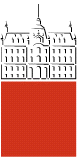 